«День бегуна»Спортивный праздник«Хочешь быть сильным - бегай, хочешь быть красивым - бегай, хочешь быть умным - бегай».  Так говорили в давние времена. И действительно, бег - один из самых доступных и эффективных способов тренировки организма. При беге легкие человека работают значительно активнее, тем самым лучше обеспечивая снабжение клеток организма кислородом. Бег укрепляет мышцы, тренирует сердце, улучшает кровоснабжение организма, повышает его выносливость, улучшает координацию, является прекрасной формой отдыха от умственного труда. 
        14 октября в нашем детском саду прошли традиционные  соревнования по бегу - «День бегуна».  Целью  мероприятия являлась, прежде всего, пропаганда  здорового образа жизни,  приобщение детей дошкольного возраста к массовым спортивным мероприятиям и выявление сильнейших спортсменов ДОУ. В  соревнованиях  принимали участие дети старших и подготовительных групп. Для проведения забега воспитанники и педагоги отправились на школьный стадион. 	Перед стартом ребятам  торжественно объявили о соревнованиях, прошла  короткая разминка, затем соревнования. Шумной ватагой ребята по свистку бросились преодолевать метры беговой дорожки. Каждый старался изо всех сил опередить соперников, но всё, же первыми к финишной черте пришли наши «спортсмены»:  Болмат Костя, Бекаева Инна, Чапалда Ярослав, Правда Анна, Бочарников Аркадий, Дамашек Артем, Бурыхина Настя, Матвиенко Вадим, Хохлов Платон, Правда АртемРезультаты порадовали всех и болельщиков и участников.Спортивный праздник проходил весело, задорно, дети получили массу положительных эмоций, заряд бодрости и оптимизма.Победителям были вручены грамоты, а все остальные участники соревнований получили сладкие призы.Хочется сказать большое спасибо директору школы за предоставленный в наше распоряжение школьный стадион и администрации «Морозовское городское поселение» за нагрудные номера. Поздравляем наших победителей! 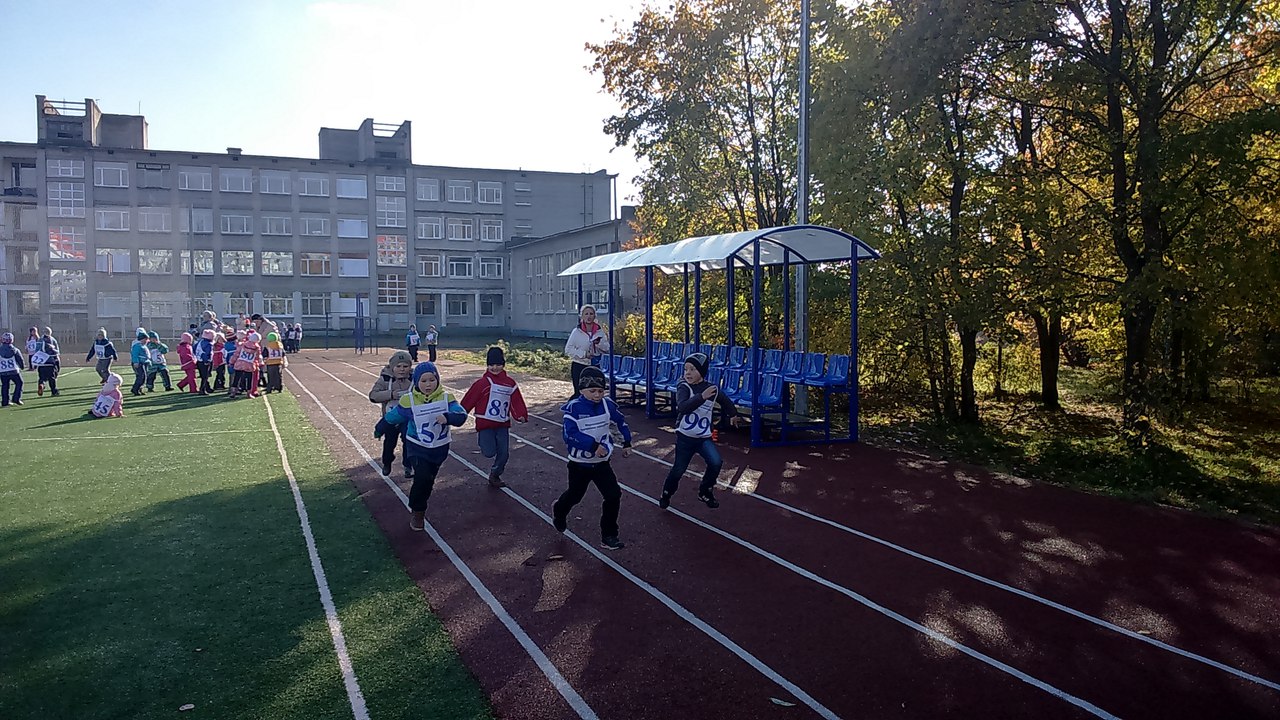 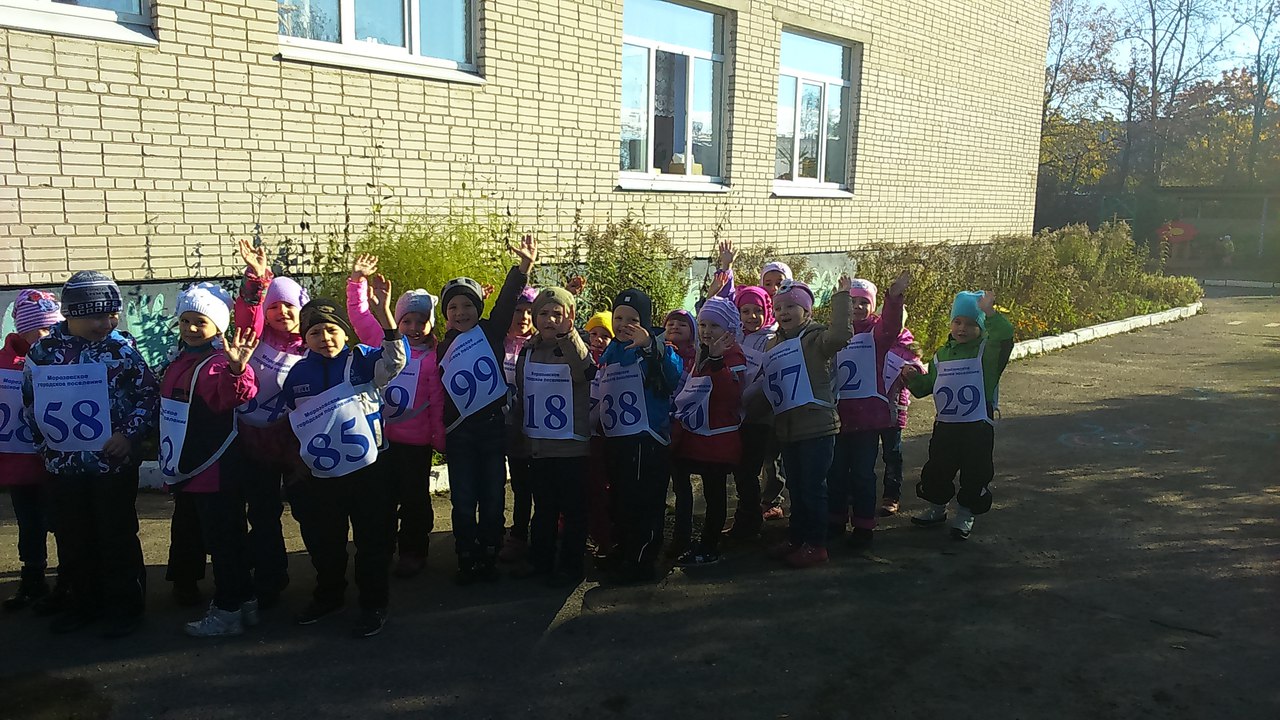 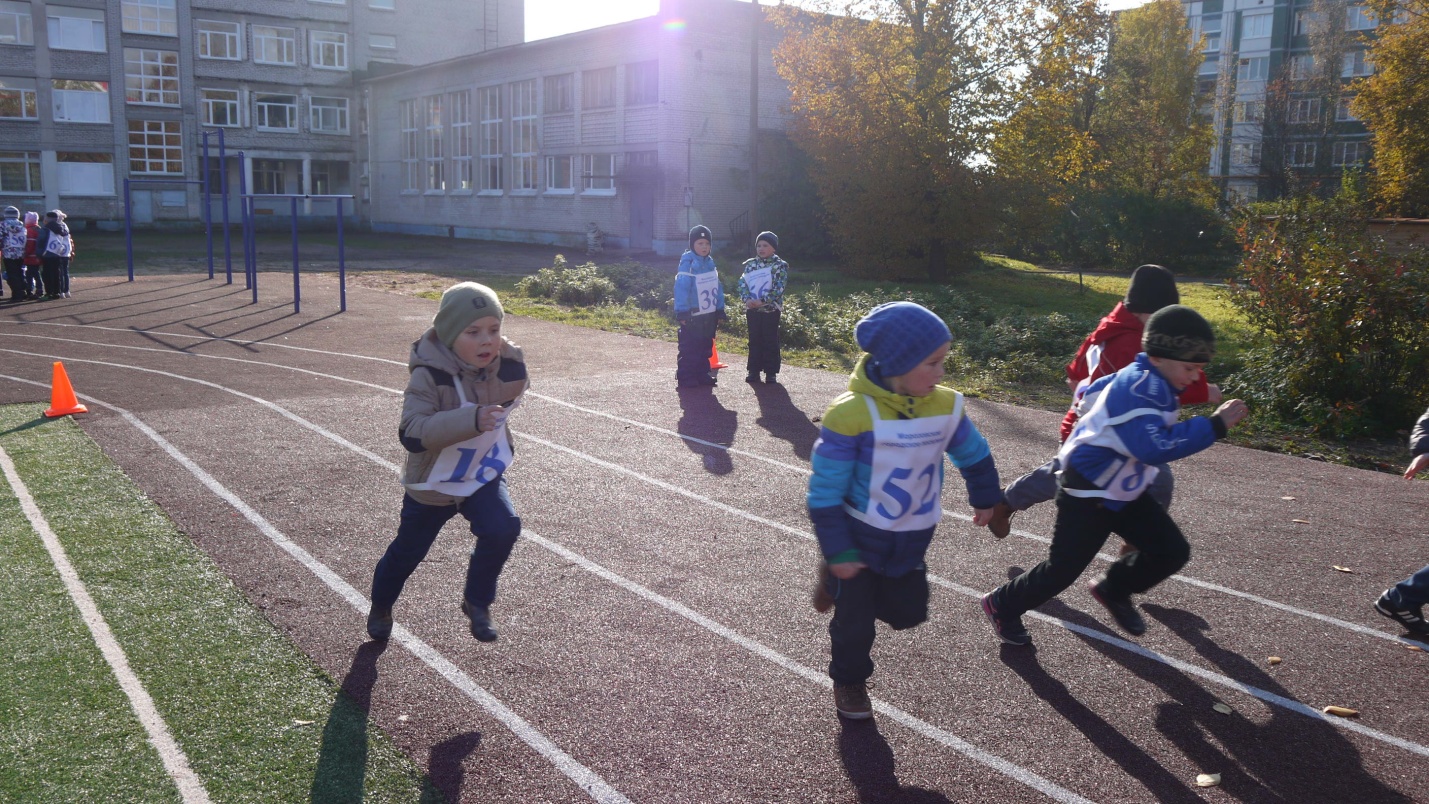 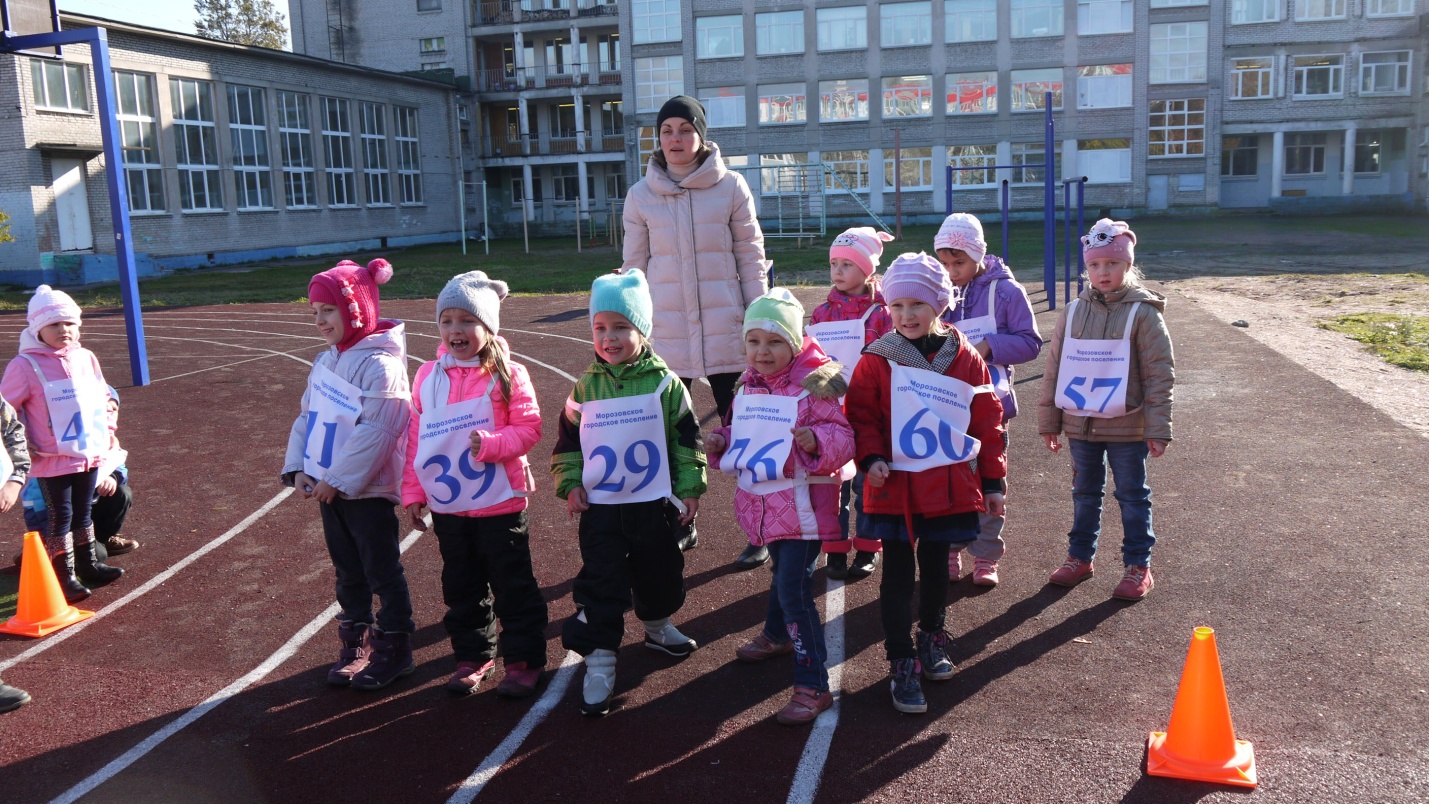 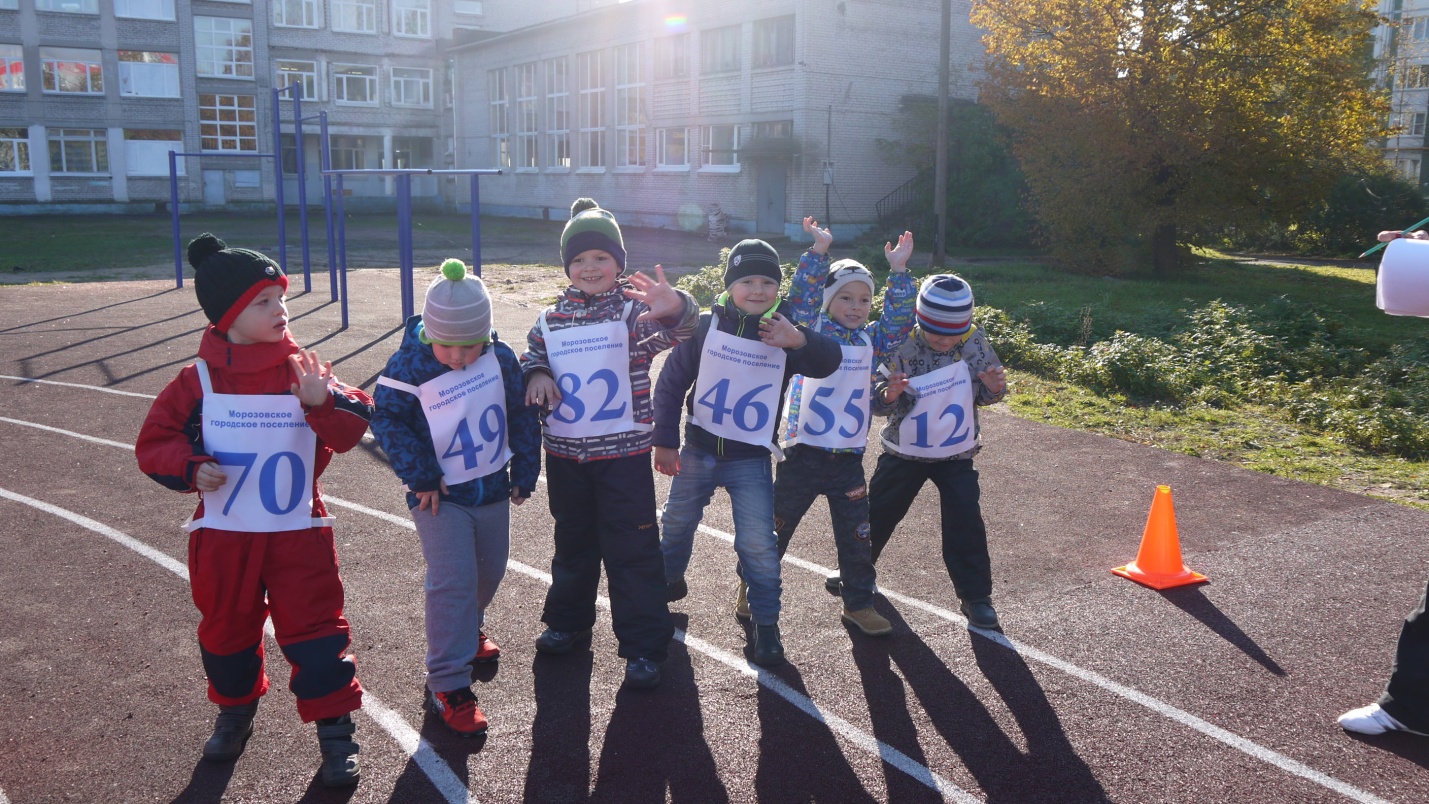 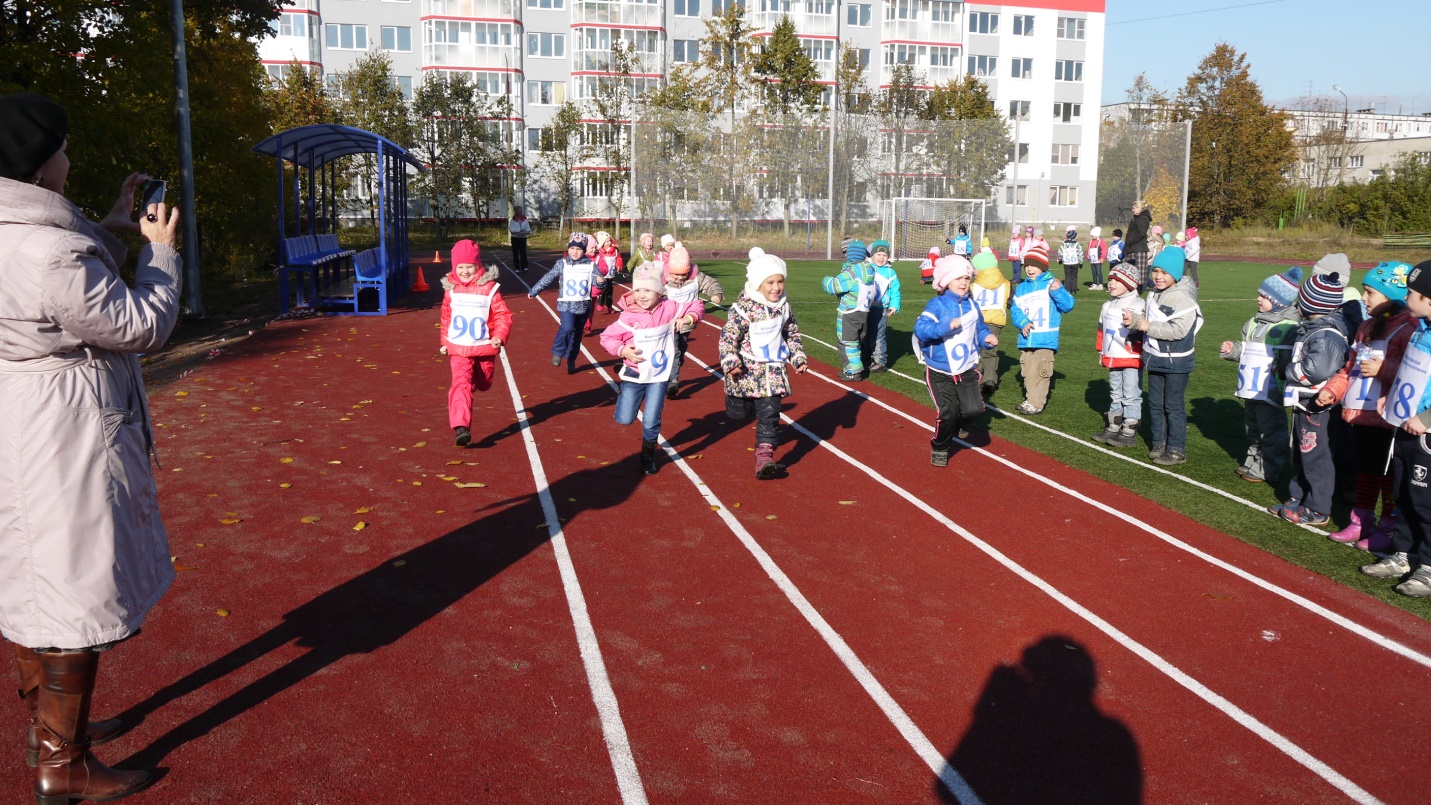 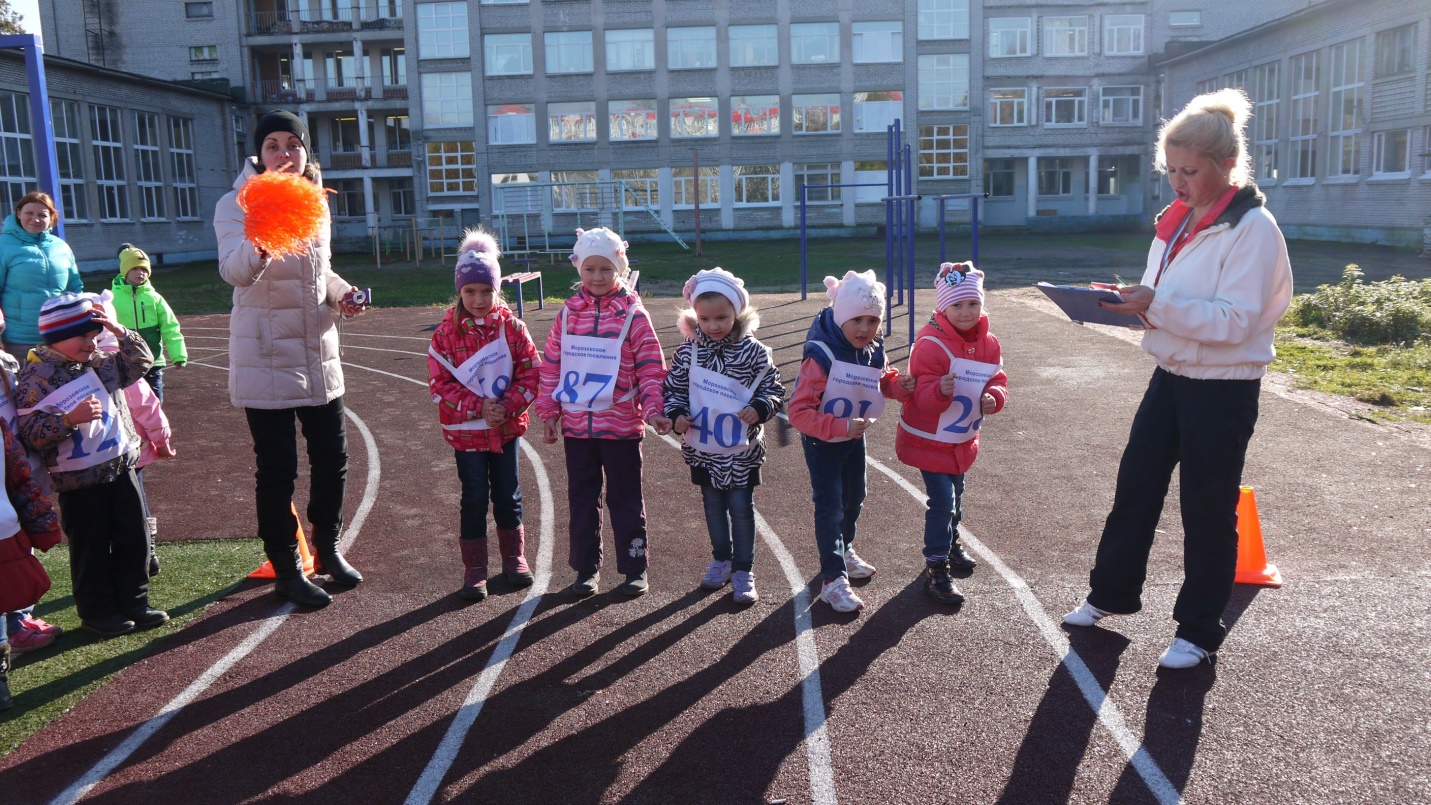 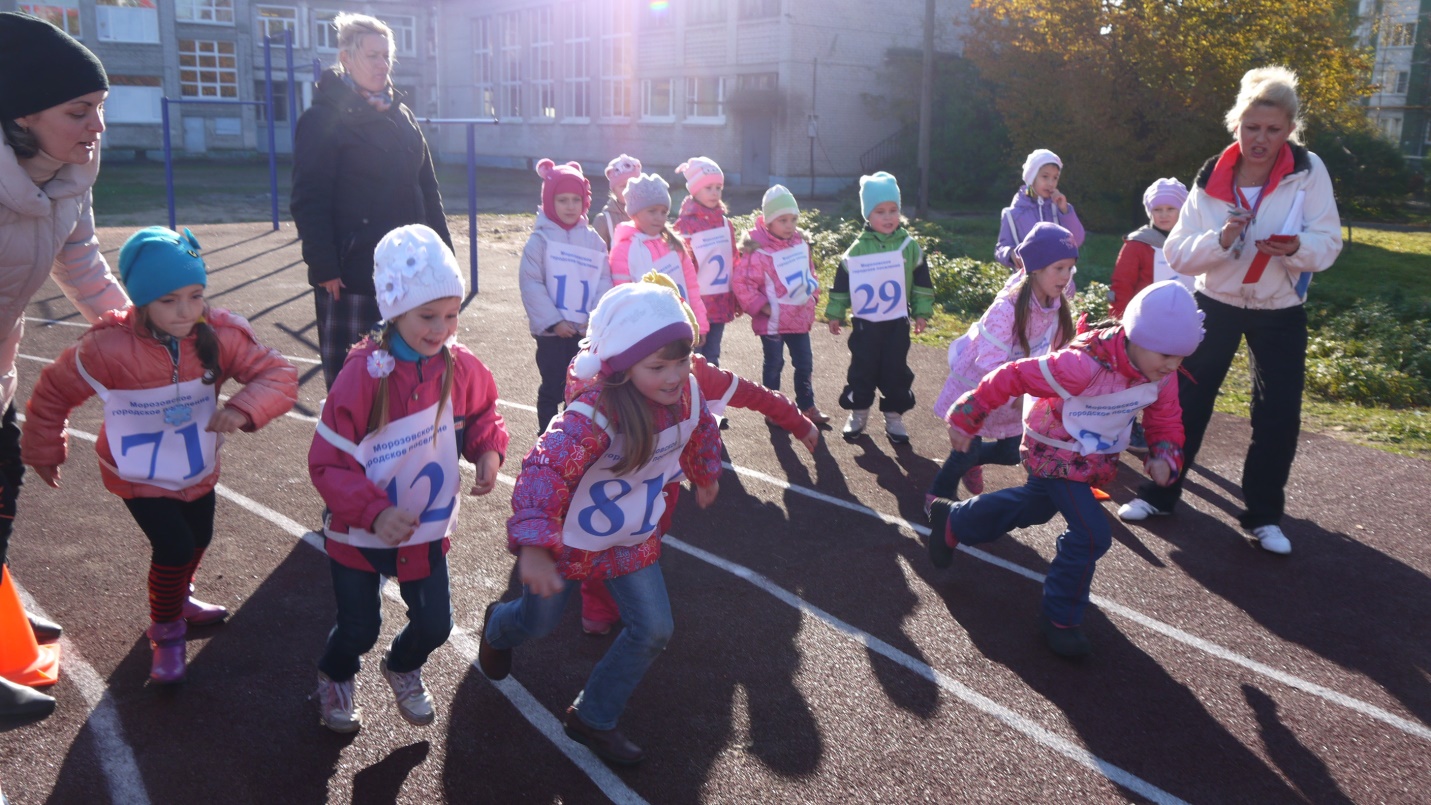 